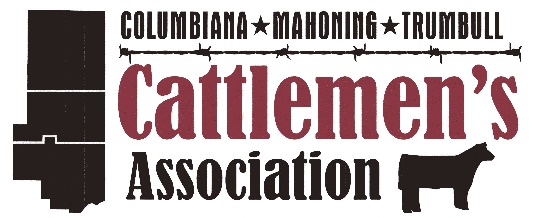 CMT County Line Cattle BlastBoard SalePlace:  Canfield Fair GroundsDate of sale: Saturday October 12th, 2019Time: 6:00 – 8:00 pmConsignment Arrival: Friday Evening or Saturday MorningEligible Cattle include:Steers born after January 1st, 2019Open heifers born after September 1st, 2018Sale RegulationsLot numbers will be issued in the order that the forms are receivedIndividual Health papers must accompany every consignment and meet the health requirements of the State of Ohio.All heifers must be open.All consignments which are accompanied with registration papers must match tattoo and other ID points.  To sell as registered, original copy of registration papers must be present.All steers and heifers must be halter broke and able to be presented in a professional manner.No bedding will be furnished in tie-outsAnimals must be tie in designated display area by 6 p.m. The sale will begin closing at 8:00 pm with a racehorse finish.Every sale animal will be pre-registered to be shown on the Sunday in the market heifer or steer class.Any questions please contact a sale committee directorRich Boyd: (330) 692-9085Todd Miller: (330) 921-5983Consignor Name:            _______________________________________________Farm Name:                     _______________________________________________Address:                           _______________________________________________City, State, Zip code:       _______________________________________________Phone Number:              _______________________________________________A $40 per live lot (cattle) non-refundable consignment deposit must accompany consignment form. Check #: ________     Date: ________       Total Amount Enclosed: $___________I hereby Agree to all terms, regulations and conditions stated above.Signature: _____________________________Please mail entry form with payment (make checks payable to C.M.T. Cattlemen’s) to:    Pete Conkle at 10087 Gavers Road, Hanoverton, Ohio 44423I.D.SireDamName(if applicable)SexD.O.B(m/d/y)Registered(Y/N)Breed